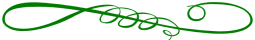 УТП ПРОГРАММЫ ПК «СОТы»ПЕДАГОГОВ ДОПОЛНИТЕЛЬНОГО ОБРАЗОВАНИЯ ДЕТЕЙМБУДО «ДДЮТ»(2016-2017г.)Цель: Непрерывное совершенствование уровня профессиональной компетенции педагога как условие и средство обеспечения нового качества образования. Задачи:Внедрять в практику работы педагогов дополнительного образования современные образовательные технологии, направленные на развитие самостоятельности, творчества и активности обучающихся. Осуществлять мониторинг профессиональной компетентности педагога (работа по формированию индивидуальной образовательной траектории педагога).Развивать у  педагогов  способности к рефлексивной оценке своих достижений, формировать умения планировать, анализировать и прогнозировать результаты собственной деятельности.п/пСодержаниеСроки1Организационное собрание членов ПК «СОТЫ». Ознакомление с планом работы. Теоретический семинар «Современные воспитательные технологии в образовательном процессе педагога дополнительного образования»26 сентября2Семинар – практикум «Роль детского объединения в формировании социально-активной личности».31 октября3Семинар – практикум «Из опыта работы по взаимодействию в воспитательном пространстве».28 ноября 4Подготовка конкурса исследовательских работ учащихся Дворца. Консультирование педагогов.26 декабря5Семинар – практикум «Интеграция образовательных областей как фактор формирования метапредметных результатов».30 января6Семинар – практикум «Использование здоровьесберегающих технологий при проведении занятий творческого объединения».27 февраля7Семинар – практикум «Игровые технологии. Квест»27 марта8Семинар – практикум «технология системно - деятельностного подхода в дополнительном образовании детей»24 апреля9Итоговый семинар «Magister reflexum» (педагог рефлексирующий)22 мая